Информационное письмо В целях систематизации работы и оперативной актуализации сведений на официальном сайте университета, просим Вас при обращении на корректировку/добавление информации на официальном сайте заполнять запрос согласно приложения. При заполнении таблицы следует подробно описывать требования к назначению разработки, задачам, ожидаемому результату и срокам выполнения. После выполнения работ необходимо проверить достоверность внесенных изменений. Во избежание ошибок, связанных с искажениями требований к выполнению работ, заполнять таблицу может только ответственное лицо. Заполненный запрос необходимо отправить на электронную почту orses@bspu.ru.Приложение доступно для скачивания на официальном сайте bspu.ru, в разделе документы Департамента информационных ресурсов и коммуникаций.         И.о начальника УИТО		    		                   А.К. ВасильеваПриложениеЗапрос на выполнение услуги:Дата заполнения: «___»______________20___г._____________________________	___________________              Руководитель структурного подразделения                                                         ПодписьОбразец заполнения Запрос на выполнение услуги:Дата заполнения: «11» августа 2023г.____ Столярова О.В._________________________	___________________              Руководитель структурного подразделения                                                         ПодписьФедеральное государственноебюджетное образовательноеучреждение высшегообразования«Башкирский государственныйпедагогический университетим. М.Акмуллы»Управление информационно-технического обеспеченияНачальник управленияДиректорам институтов, деканам факультетов, руководителям структурных подразделений БГПУ им.М.Акмуллыг. Уфа, ул. Окт. Революции, 3Аучебный корпус № 2, каб. 013/4тел. 246-68-18 доп.420e-mail: uito.bspu@gmail.com   исх. №287 от « 02»   августа 2023гДиректорам институтов, деканам факультетов, руководителям структурных подразделений БГПУ им.М.АкмуллыСОГЛАСОВАНО:Директор Департамента информационных ресурсов и коммуникаций _______________ О.Г. Аполов «____» _________20____г.Контактная информацияКонтактная информацияФИО:Должность:Структурное подразделение:Контактный телефон:(внутренний и сотовый)Эл. почта:Общая информацияОбщая информацияНазвание сайта:Указать полностьюСсылка на сайт:Указать адрес ссылкиВведение:Краткое описание того, что именно подлежит изменениюОснование для внесения изменений:Указание документа, на основании которого должно быть внесено изменение, подробное указание причины внесения изменений.Назначение разработки:(ссылки на документы, фото, брендбук)Указать функциональное назначение измененийОписание самой задачи/задач:Что требуется изменить (подробное (пошаговое/поэтапное) описание)Ожидаемый результат:Сроки выполнения:Примечания:СОГЛАСОВАНО:Директор Департамента информационных ресурсов и коммуникаций _______________ О.Г. Аполов «_11_» __августа__2023г.Контактная информацияКонтактная информацияФИО:Столярова Ольга ВасильевнаДолжность:НачальникСтруктурное подразделение:Управление информационной политикиКонтактный телефон:(внутренний и сотовый)+7 (347) 246-04-02(356)Эл. почта:stolyarova.o@bspu.ruОбщая информацияОбщая информацияНазвание сайта:Официальный сайт БГПУ им.М.АкмуллыСсылка на сайт:https://bspu.ru/ Введение:Прошу добавить новости на страницу проекта "Профессионалитет" https://bspu.ru/page/fp_professionalitethttps://bspu.ru/unit/106/news/25498https://bspu.ru/unit/106/news/25511Основание для внесения изменений:(нет приказа)Назначение разработки:(ссылки на документы, фото, брендбук)https://bspu.ru/unit/106/news/25498https://bspu.ru/unit/106/news/25511Описание самой задачи/задач:Размещение новостей на страницу проекта "Профессионалитет" https://bspu.ru/page/fp_professionalitet Ожидаемый результат: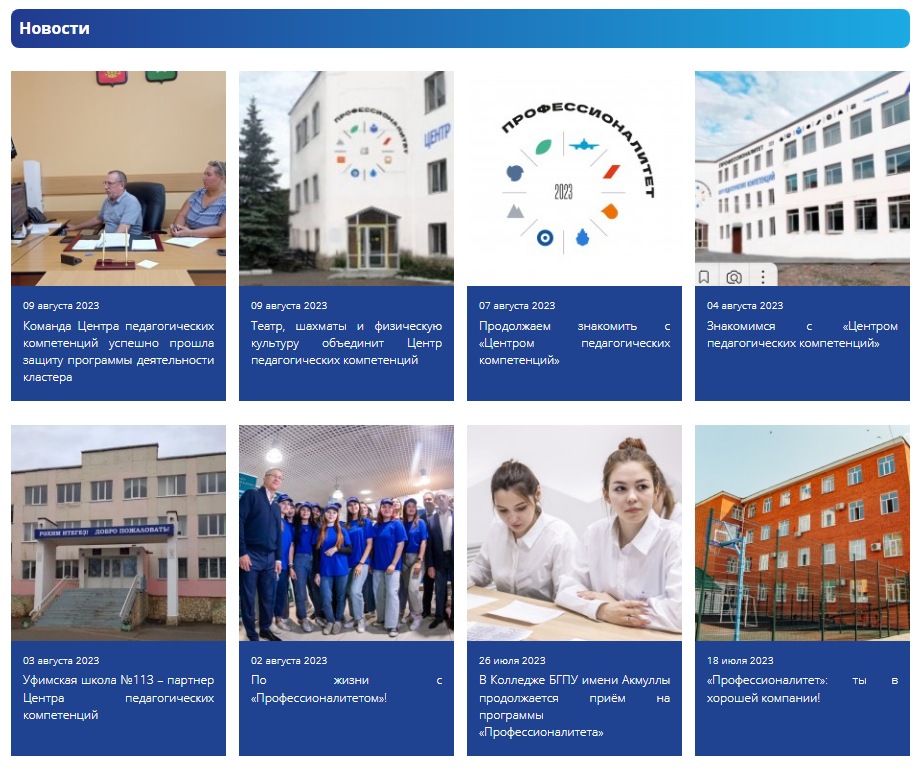 Сроки выполнения:14.08.2023г.Примечания:Дополнительная информация для размещения находится по ссылкам, прикрепленным в «Назначении разработки».